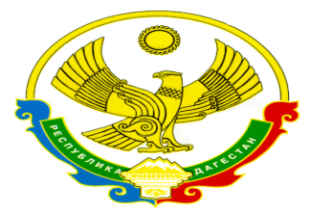 
МУНИЦИПАЛЬНОЕ КАЗЕННОЕ ОБЩЕОБРАЗОВАТЕЛЬНОЕ УЧРЕЖДЕНИЕ «В.ДЖЕНГУТАЙСКАЯ СОШ»368209, Республика Дагестан, Буйнакский район, с.В.Дженгутай ,ул.И.Шамиля 1.Тел. 89282495886Адрес сайта школы : http://vjengutay.dagschool.com .xadijaschol@mail.ru_________________________________________________________________________________________________________________Пояснительная запискао проведении Всероссийского урока  по Основам безопасности жизнедеятельности в МКОУ «В-Дженгутайская СОШ»Название мероприятия: Открытый Всероссийский урок ОБЖПредмет: Основы безопасности жизнедеятельности Дата проведения:  1 марта 2019 г.Место проведения: кабинет,  спортивный зал.Цели и задачи проведения открытого урока:Цель:  пропаганда культуры безопасности жизнедеятельности средиподрастающего поколения;Задачи:  Практическая отработка навыков безопасного поведения школьниками в условиях ЭС и ЧС.Ознакомление учащихся с деятельностью  работы МЧС .Практическая отработка навыков безопасного поведения школьников при пожаре в здании ОУ.В актовом зале во время мероприятия  были продемонстрированы  правила оказания первой медицинской помощи при  ожогах, при кровотечениях,при травмах головы,  при травмах плеча, иммобилизации  переломов, оказание помощи при  остановке  дыхания и сердечной деятельности.Возрастные группы учащихся: 7-8 класс, 9 – 11 класс.